Complétez le modèle suivant avec tous les aspects pertinents relatifs à votre nouvelle création.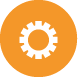 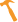 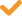 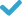 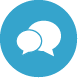 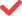 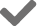 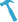 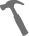 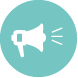 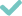 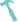 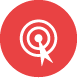 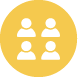 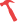 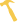 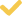 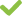 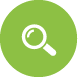 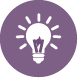 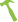 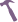 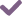 